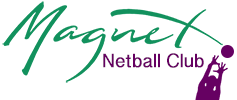 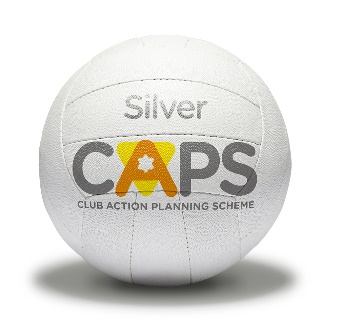 Guidelines for dealing with an Incident/Accident